Reading Decoding Strategies:Give three prompts and then tell the word.  Model the strategies aloud.Say each sound and blend them together (sound it out)Check the pictureLook for chunks you knowGet your mouth ready (Say the beginning sound, guess a word that makes sense with the story, then check the word to see if it matches)Think “Does that make sense?  Is that how we talk?”Think about what would make sense with the story.Skip the word, finish the sentence, then go back and fill in the blank.Use your fingers to cover parts of the word and look for root words (ex:  looking—cover “ing” to see look, then add the ending)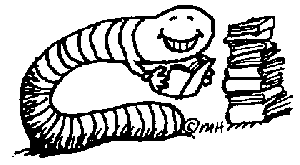 